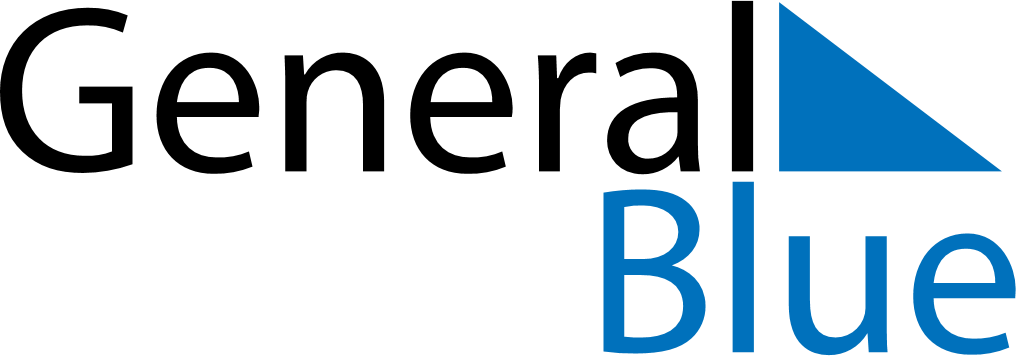 October 2024October 2024October 2024October 2024October 2024October 2024Volovo, RussiaVolovo, RussiaVolovo, RussiaVolovo, RussiaVolovo, RussiaVolovo, RussiaSunday Monday Tuesday Wednesday Thursday Friday Saturday 1 2 3 4 5 Sunrise: 6:29 AM Sunset: 6:05 PM Daylight: 11 hours and 35 minutes. Sunrise: 6:31 AM Sunset: 6:02 PM Daylight: 11 hours and 31 minutes. Sunrise: 6:33 AM Sunset: 6:00 PM Daylight: 11 hours and 27 minutes. Sunrise: 6:35 AM Sunset: 5:58 PM Daylight: 11 hours and 22 minutes. Sunrise: 6:37 AM Sunset: 5:55 PM Daylight: 11 hours and 18 minutes. 6 7 8 9 10 11 12 Sunrise: 6:38 AM Sunset: 5:53 PM Daylight: 11 hours and 14 minutes. Sunrise: 6:40 AM Sunset: 5:50 PM Daylight: 11 hours and 10 minutes. Sunrise: 6:42 AM Sunset: 5:48 PM Daylight: 11 hours and 6 minutes. Sunrise: 6:44 AM Sunset: 5:46 PM Daylight: 11 hours and 1 minute. Sunrise: 6:46 AM Sunset: 5:43 PM Daylight: 10 hours and 57 minutes. Sunrise: 6:47 AM Sunset: 5:41 PM Daylight: 10 hours and 53 minutes. Sunrise: 6:49 AM Sunset: 5:39 PM Daylight: 10 hours and 49 minutes. 13 14 15 16 17 18 19 Sunrise: 6:51 AM Sunset: 5:36 PM Daylight: 10 hours and 45 minutes. Sunrise: 6:53 AM Sunset: 5:34 PM Daylight: 10 hours and 40 minutes. Sunrise: 6:55 AM Sunset: 5:32 PM Daylight: 10 hours and 36 minutes. Sunrise: 6:57 AM Sunset: 5:29 PM Daylight: 10 hours and 32 minutes. Sunrise: 6:59 AM Sunset: 5:27 PM Daylight: 10 hours and 28 minutes. Sunrise: 7:00 AM Sunset: 5:25 PM Daylight: 10 hours and 24 minutes. Sunrise: 7:02 AM Sunset: 5:23 PM Daylight: 10 hours and 20 minutes. 20 21 22 23 24 25 26 Sunrise: 7:04 AM Sunset: 5:20 PM Daylight: 10 hours and 16 minutes. Sunrise: 7:06 AM Sunset: 5:18 PM Daylight: 10 hours and 12 minutes. Sunrise: 7:08 AM Sunset: 5:16 PM Daylight: 10 hours and 7 minutes. Sunrise: 7:10 AM Sunset: 5:14 PM Daylight: 10 hours and 3 minutes. Sunrise: 7:12 AM Sunset: 5:12 PM Daylight: 9 hours and 59 minutes. Sunrise: 7:14 AM Sunset: 5:09 PM Daylight: 9 hours and 55 minutes. Sunrise: 7:15 AM Sunset: 5:07 PM Daylight: 9 hours and 51 minutes. 27 28 29 30 31 Sunrise: 7:17 AM Sunset: 5:05 PM Daylight: 9 hours and 47 minutes. Sunrise: 7:19 AM Sunset: 5:03 PM Daylight: 9 hours and 43 minutes. Sunrise: 7:21 AM Sunset: 5:01 PM Daylight: 9 hours and 39 minutes. Sunrise: 7:23 AM Sunset: 4:59 PM Daylight: 9 hours and 35 minutes. Sunrise: 7:25 AM Sunset: 4:57 PM Daylight: 9 hours and 31 minutes. 